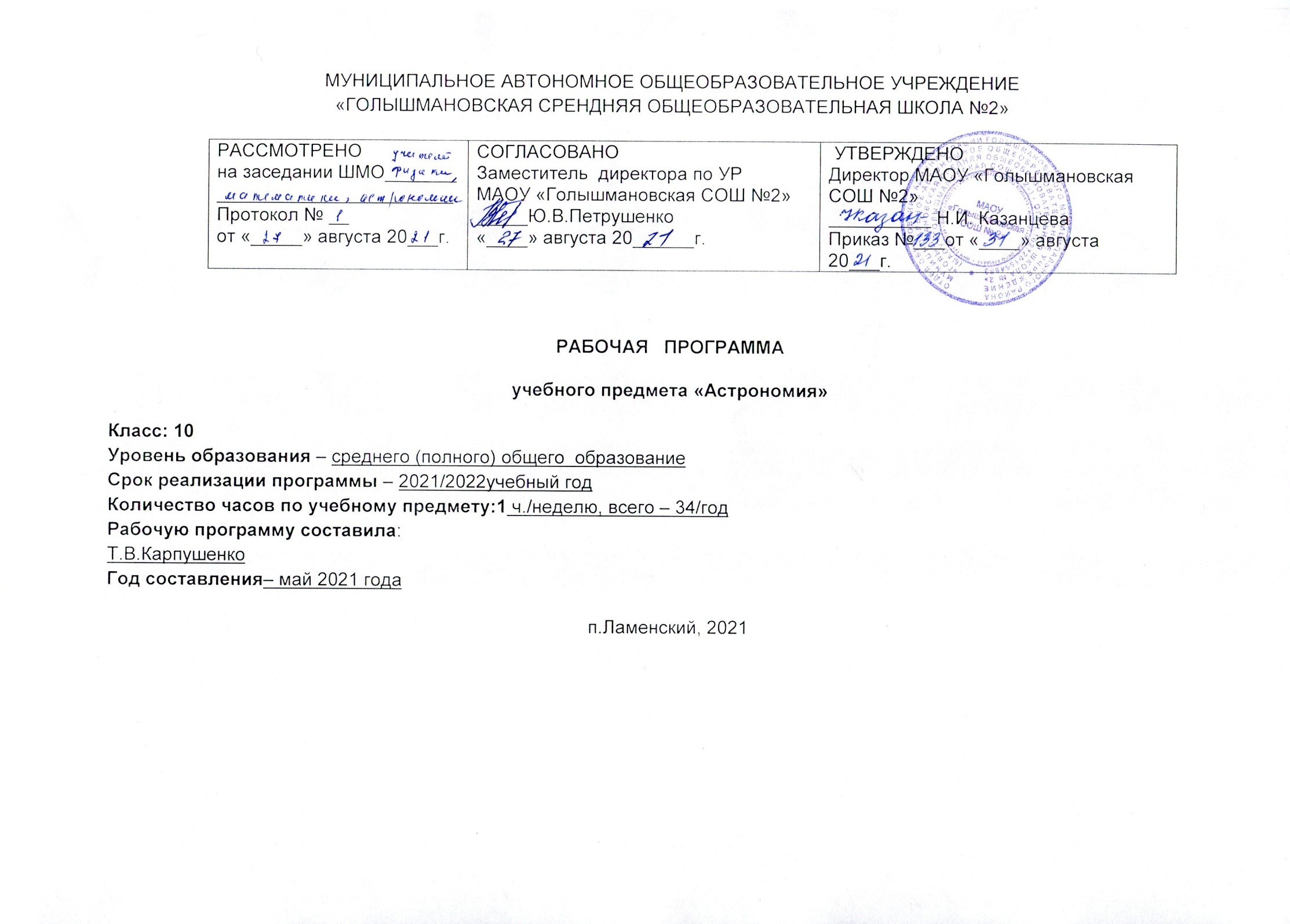                                                                    1.Планируемые  результаты  учебного  курса  астрономии                                                                                                                                                                                                                                                            Личностные  результаты1.Сформированность  познавательных  интересов,  интеллектуальных  и  творческих  способностей  учащихся.2.Самостоятельность  в  приобретении  новых  знаний  и  практических  умений.3.Формирование  ценностных  отношений  друг  к  другу, учителю,  результатам  обучения,  авторам  изобретений  и  открытий4. Убеждённость  в  возможности  познания  природы,  в  необходимости  разумного  использования  достижений  науки  и  технологий  для  дальнейшего  развития  человеческого  общества,  уважения  к  творцам  науки  и  техники,  отношение  к  астрономии  как  к  элементу человеческой  культуры.                                                                                                                                                                                                               5.Готовность  к  выбору  жизненного  пути  в  соответствии  с  собственными  интересами  и  возможностями.Метапредметные  результаты1.Овладение  навыками  самостоятельного  приобретения  новых  знаний,  организации  учебной  деятельности,  постатовке  целей,  планирования,  самоконтроля  и  оценке  результатов  своей  деятельности,  умение  предвидеть  результаты  своих  действий.                                                               2. Понимание  различия  между  исходными  фактами  и  гипотезами  для  их  объяснения,  овладение  универсальными  учебными  действиями.                                                                                                                                                                                                                                                 3. Развитие  монологической  и  диалогической  речи,  умение  выражать  свои  мысли,  способность  выслушивать  собеседника,  понимать  его  точку  зрения,  признавать  право  человека  на  его  собственное  мнение.                                                                                                        4.Формирование  умения  работать  в  группе  с  выполнением  различных  социальных  ролей,  представлять  и  отстаивать  свои  собственные   взгляды  и  убеждения.                                                                                                                                                                     5.Формирование  умений   воспринимать,  перерабатывать  и  предъявлять  информацию  в  словесной,  образной,  символической   формах.         6.Приобретение  опыта  самостоятельного  поиска,  анализа  и  отбора  информации  с  использованием  различных  источников  и  новых  информационных  технологий.                                                                                                                                                                                                 7.Освоение  приёмов  действий  в  нестандартных  ситуациях,  овладение эвристическими методами  решения  проблем.Предметные  результаты1.Знания  о  природе  важнейших  астрономических  явлений  окружающего  мира  и  понимание  законов,  раскрывающих  смысл  этих  явлений,  понимать  связь  между  астрономическими  явлениями.                                                                                                                                               2.Умения  пользоваться  методами  научного  познания  явлений  природы,  проводить  наблюдения,  планировать  и  выполнять  эксперименты,  обрабатывать  результаты  измерений  с  помощью  таблиц,  графиков  и  формул.                                                                             3.Умения  применять  полученные  знания  на  решении  астрономических  задач.                                                                                       4.Умения  и  навыки  применять  полученные  знания  для  объяснения  действий  приборов  и  технических  устройств.                              5.Понимать  и  объяснять  понятие  геоцентрической  и  гелиоцентрической  системы  мира. 6,Понимать  и  объяснять  гипотезы  происхождения  солнечной  системы.                                                                                                                                                                                            7.Понимать  и  объяснять  смысл понятий:  планета.  комета,  астероид,  метеорит,  звезда,  Галактика,  Вселенная.                                                                          8.Понимать  и  объяснять  планетарные  особенности  планеты  Земля.                                                                                                9.Коммукативные  умения  докладывать  о  результатах  своих  наблюдений. 2. Содержание учебного предметаАстрономия, её  значение   и  связь  с  другими  науками Роль астрономии в развитии цивилизации. Эволюция взглядов человека на Вселенную. Геоцентрическая и гелиоцентрическая системы. Особенности методов познания в астрономии. Практическое применение астрономических исследований. История развития отечественной космонавтики. Первый искусственный спутник Земли, полет Ю.А. Гагарина. Достижения современной космонавтики.Практические  основы  астрономииНебесная сфера. Особые точки небесной сферы. Небесные координаты. Звездная карта, созвездия, использование компьютерных приложений для отображения звездного неба. Видимая звездная величина. Суточное движение светил. Связь видимого расположения объектов на небе и географических координат наблюдателя.  Движение Земли вокруг Солнца. Видимое движение и фазы Луны. Солнечные и лунные затмения. Время и календарь.                               Строение  Солнечной  системыСтруктура и масштабы Солнечной системы. Конфигурация и условия видимости планет. Методы определения расстояний до тел Солнечной системы и их размеров. Небесная механика. Законы Кеплера. Определение масс небесных тел. Движение искусственных небесных тел.Природа  тел  Солнечной  системыПроисхождение Солнечной системы. Система Земля - Луна. Планеты земной группы. Планеты-гиганты. Спутники и кольца планет. Малые тела Солнечной системы. Астероидная опасность.Солнце  и  звёздыЭлектромагнитное излучение, космические лучи и гравитационные волны как источник информации о природе и свойствах небесных тел. Наземные и космические  телескопы, принцип их работы. Космические аппараты. Спектральный анализ. Эффект Доплера. Закон смещения Вина. Закон Стефана-Больцмана.Звезды: основные физико-химические характеристики и их взаимная связь. Разнообразие звездных характеристик и их закономерности. Определение расстояния до звезд, параллакс. Двойные и кратные звезды. Внесолнечные планеты. Проблема существования жизни во Вселенной. Внутреннее строение и источники энергии звезд. Происхождение химических элементов. Переменные и вспыхивающие звезды. Коричневые карлики. Эволюция звезд, ее этапы и конечные стадии. Строение Солнца, солнечной атмосферы. Проявления солнечной активности: пятна, вспышки, протуберанцы. Периодичность солнечной активности. Роль магнитных полей на Солнце.  Солнечно-земные связи.Строение  и  эволюция  ВселеннойСостав и структура Галактики. Звездные скопления. Межзвездный газ и пыль. Вращение Галактики. Темная материяОткрытие других галактик. Многообразие галактик и их основные характеристики. Сверхмассивные черные дыры и активность галактик. Представление о космологии. Красное смещение. Закон Хаббла. Эволюция Вселенной. Большой Взрыв. Реликтовое излучение. Темная энергияЖизнь  разум  во  Вселенной Повторение3.Тематическое планированиеТематическое  планирование  по  астрономии  составлено  с  учётом  рабочей  программы  воспитания.  Воспитательный  потенциал  данного  учебного  предмета  обеспечивает  реализацию  следующих  целевых  приоритетов  воспитания  обучающихся  средней (полной)общеобразовательной  школы:1.Развитие  ценностного  отношения  к  труду  как  основному  способу  достижения  жизненного  благополучия  человека,  залогу  его  успешного  профессионального  самоопределения  и  ощущение  успешности  в  завтрашнем  дне.2.Развитие  ценностного  отношения  к  своему  Отечеству,  своей  малой  и  большой  Родине  как  месту,  в  котором  человек  вырос  и  познал  первые  радости  и  неудачи,  которая  завещана  ему  предками  и  которую  нужно  оберегать.3.Развитие  ценностного  отношения  к  природе  как  источнику  жизни  на  Земле,  основе  самого  её  существования,  нуждающейся  в  защите  и  постоянном  внимании  со  стороны  человека.4.Развитие  ценностного  отношения  к  знаниям  как  интеллектуальному  ресурсу,  обеспечивающему  будущее  человека,  как  результату  кропотливого,  но  увлекательного  учебного  труда.5.Развитие  ценностного  отношения  к  здоровью  как  залогу  долгой  и  активной  жизни  человека,  его  хорошего  настроения  и  оптимистического  взгляда  на  мир.6..Развитие  ценностного  отношения  к  самим  себе  как  хозяевам  своей  судьбы,  самоопределяющимися  и  самореализующимся  личностями,  отвечающими  за  своё  собственное  будущее.7.Развитие  ценностного  отношения  к  культуре  как  духовному  богатству  общества  и  важному  условию  ощущения  человеком  полноты  проживаемой  жизни.Календарно-тематическое планированиеучебного предмета «Астрономия»Класс: 10 классУчитель: Карпушенко  Татьяна  ВалентиновнаУчебный год – 2021/2022 учебный годп.Ламенский, 20215.КАЛЕНДАРНО-ТЕМАТИЧЕСКОЕ ПЛАНИРОВАНИЕЛист корректировки рабочей программы     Учителя ______________________  по предмету________________________на 2021/2022 учебный год№ п\пНаименование  раздела,  темыКоличество  часов  на  изучение  темыКоличество  контрольных  работКоличество  практических  работПроектная  и  исследовательская  деятельностьФормируемые  социально  значимые  и  ценностные  отношения1.Астрономия,  её  значение  и  связь  с  другими  науками23,4,72.Практические  основы  астрономии5112,3,43.Строение  Солнечной  системы7113.4.74.Природа  тел  Солнечной  системы811Проект «Эволюция  жизни  на  Земле.  Поиски  жизни  на  других  планетах»2,3,45.Солнце  и  звёзды51Исследовательское  задание «Диаграмма  Герцшпрунга-Рассела»2,3,46.Строение  и  эволюция  Вселенной4Творческое  задание:  составление  каталога «Источники  информации  о  Вселенной»1,2,47Жизнь  и  разум  во  Вселенной13,48Повторение21,7СОГЛАСОВАНОЗаместитель директора по УРМАОУ «Голышмановская СОШ №2»________Ю.В.Петрушенко«____» _______________ 20_____г.Приложение №___к Рабочей программе учителяутвержденной приказом директора по школеот «__» _______20______ № _______№ урокаДата по плануДата по фактуТема урокаЭлементы содержанияПланируемые результаты обучения: требования к уровню подготовки учащихся123456Астрономия,  её  значение  и  связь  с  другими  науками – 2чАстрономия,  её  значение  и  связь  с  другими  науками – 2чАстрономия,  её  значение  и  связь  с  другими  науками – 2чАстрономия,  её  значение  и  связь  с  другими  науками – 2чАстрономия,  её  значение  и  связь  с  другими  науками – 2чАстрономия,  её  значение  и  связь  с  другими  науками – 2ч102.09Что изучает астрономия.Роль  астрономии  в  развитии  цивилизации. Эволюция  развития  взглядов  человека  на  Вселенную.Понимать  смысл понятий: гелиоцентрическая. Геоцентрическая  система  мира   209.09Наблюдения – основа астрономииОсобенности  методов  познания  в  астрономии.Приводить  примеры  использования  методов  исследований  в    астрономии для  получения  информации  об  объектах  Вселенной.Практические  основы  астрономии-5ч.Практические  основы  астрономии-5ч.Практические  основы  астрономии-5ч.Практические  основы  астрономии-5ч.Практические  основы  астрономии-5ч.Практические  основы  астрономии-5ч.316.09Звезды и созвездия. Небесные координаты. Звездные картыНебесная  сфера. Основные  точки  небесной  сферы.  Понимать  смысл  понятий:  звезда, созвездие.  Уметь  находить  созвездия  северного  полушария.423.09Видимое движение звезд на различных географических широтахЗвёздная  величина.  Суточное  движение  светил.Уметь  и  объяснять  причины  суточного  движения  светил.5.30.09Годичное движение Солнца. ЭклиптикаДвижение  Земли  вокруг  Солнца  Понятие : эклиптика.Уметь  объяснять  особенности  движения  Земли  вокруг  Солнца.607.10Движение и фазы Луны.Видимое  движение  Луны  вокруг  Земли,  причины  наблюдения  фаз  Луны.Понимать  смысл   понятий:  лунные  фазы,  объяснять  их.   714.10Затмения Солнца и Луны. Время и календарьСолнечные  и  лунные  затмения.Знать  и  понимать  причины  астрономических  явлений.Строение  Солнечной  системы-7чСтроение  Солнечной  системы-7чСтроение  Солнечной  системы-7чСтроение  Солнечной  системы-7чСтроение  Солнечной  системы-7чСтроение  Солнечной  системы-7ч821.10Развитие представлений о строении мираГеоцентрическая  система  мира. Гелиоцентрическая  система  мира.Знать  и  понимать  роль  астрономических  исследований  в  формировании  научного  мировоззрения.904.11Конфигурации планет.Конфигурации  и  условия  видимости  планет,Знать  и  понимать  причины  конфигураций  планет,  условий  их  видимости.1011.11Синодический периодСинодический  и  сидерический  периоды  обращения  планет.Знать  и  понимать  смысл  понятий  синодический  и  сидерический  периоды  обращения  планет1118.11Законы движения планет Солнечной системыЗаконы  Кеплера.Уметь  объяснять  особенности  движения  планет  вокруг  Солнца.1225.11Определение расстояний и размеров тел в Солнечной системеМетод  параллактического  смещения.  Угол  параллакса.Знать  и  уметь  применять  метод  параллактического  смещения  для  определения  расстояний  до  тел  Солнечной  системы.  Смысл  понятий: парсек,  световой  год,  астрономическая  единица.1302.12Открытие и применение закона всемирного тяготения.Закон  всемирного  тяготения.Уметь  описывать  и  объяснять  причины  возникновения  приливов  и  отливов.  1409.12Движение искусственных спутников и космических аппаратов (КА) в Солнечной системеИсследования  объектов  Солнечной  системы  космическими  аппаратами.Понимание  роли  космических  аппаратов  в  астрономических  исследованиях,  знание  роли  отечественной  астрономической  науки  в  формировании  научного  миропонимания.Природа  тел  Солнечной  системы-8ч.Природа  тел  Солнечной  системы-8ч.Природа  тел  Солнечной  системы-8ч.Природа  тел  Солнечной  системы-8ч.Природа  тел  Солнечной  системы-8ч.Природа  тел  Солнечной  системы-8ч.1516.12Солнечная система как комплекс тел, имеющих общее происхождениеСтруктура  и  масштабы  Солнечной  системы.  Общая  характеристика  планет.Понимать  смысл  понятий: Солнечная  система,  планета;  уметь  характеризовать  основные  свойства  планет  солнечной  системы.1623.12Земля и Луна -  двойная планетаОбщая  характеристика  планеты  и  её  спутника  Луны.  Особенности  её  движения  вокруг  ЗемлиУметь  описывать  физические  характеристики  небесных  тел;  знать  основные  этапы  исследования  поверхности  Луны  и  её  внутренних  областей.17Две группы планетПланеты  земной  группы  и  планеты- гиганты. Их  сходство  и  различие.Знать  расположение  планет  относительно  Солнца; уметь  характеризовать основные  свойства  и  элементы  планет;  понимать  причины  их  различия.18Природа планет земной группыВнутреннее  строение  планет.  Рельеф  поверхности,  химический  состав  атмосферы.  Температурный  режимЗнать  основные  методы  астрономических  исследований  планет  земной  группы;  понимать  их  роль  в  исследовании  планет19Урок-дискуссия «Парниковый эффект -  польза или вред?»Парниковый  эффект. Причины  его  образования.Уметь  объяснять  причины  парникового  эффекта; понимать  его  влияние  на  живые  организмы  и  растительный  мир  планеты.20Планеты-гиганты, их спутники и кольцаВнутреннее  строение  планет.  Химический  состав  атмосферы.  Спутники  планетЗнать  основные  методы  астрономических  исследований  планет;  понимать  различие  физических  характеристик  планет  земной  группы  и  планет- гигантов.21Малые тела Солнечной системы (астероиды, карликовые планеты и кометы).Астероиды. Кометы.  Метеоры  и  метеориты.  Строение  и  состав  малых  тел  Солнечной  системыЗнать  и  понимать  смысл  понятий6  комета,  астероид,  метеор,  метеорит;  уметь  описывать  строение  и  их  химический  состав; уметь  приводить  примеры  получения  астрономической  информации  с  помощью  космических  аппаратов.22Метеоры, болиды, метеоритыМетеоры,  метеориты,  болиды. Строение,  химический  состав.Знать  и  понимать  причины  образования  метеорных  тел4  понимать  возможные  пути  эволюции  небесных  тел.Солнце  и  звёзды-5чСолнце  и  звёзды-5чСолнце  и  звёзды-5чСолнце  и  звёзды-5чСолнце  и  звёзды-5чСолнце  и  звёзды-5ч23Солнце, состав и внутреннее строениеФизические  характеристики  Солнца.  Внутреннее  строение  Солнца.Знать  основные  характеристики  и  строение  Солнца;  уметь  описывать  химический  состав  звезды.  Физические  причины,  определяющие  энергию  звезды.  24Солнечная активность и ее влияние на ЗемлюАтмосфера  Солнца.  Активные  образования  в  атмосфере  Солнца.Уметь  приводить  примеры  влияния  солнечной  активности.25Физическая природа звездМасса  и  размеры  звёзд.  Плотность  их  вещества.  Светимость  звёзд.Понимать  смысл  понятий:  звёздная  величина,  светимость  звезды;  уметь  характеризовать  особенности  методов  определения  расстояний  до  звёзд  и  их  линейных   размеров.26Переменные и нестационарные звезды.Основные  физико-химические  характеристики  переменных  и  нестандартных  звёзд.  Физические  процессы,  протекающие  внутри  переменных  и  нестандартных  звёзд.      Уметь  характеризовать  возможные  пути  эволюции  звёзд  различной  массы.27Эволюция звездЭволюция  звёзд.  Её  этапы  и  конечные  стадии.Понимать  смысл  диаграммы  Герцшпрунга -Расселла;  уметь  объяснять  взаимосвязь  физико- химических  характеристик  звёзд  с  использованием  диаграммы»свет-светимость»Строение  и эволюция  Вселенной-4чСтроение  и эволюция  Вселенной-4чСтроение  и эволюция  Вселенной-4чСтроение  и эволюция  Вселенной-4чСтроение  и эволюция  Вселенной-4чСтроение  и эволюция  Вселенной-4ч28Наша ГалактикаНаша  Галактика.  Млечный  Путь. Звёздные  скопления. Движение  звёзд  в  Галактике.Понимать  смысл  физического  закона  Хаббла;  объяснять  смысл  красного  смещения  Доплера.29Другие звездные системы — галактикиОткрытие  других  галактик. Многообразие  галактик  и  их  основные  характеристики.Уметь  использовать  приобретённые  знания  для  объяснения  взаимосвязи  астрономии  с  другими  науками,  в  основе  которых  лежат  астрономические  знания.  Понимать  смысл  понятий:  Вселенная,  чёрная  дыра,  Большой  Взрыв.30Космология начала ХХ в.Основы  современной  космологии.Уметь  объяснять  возможные  пути  эволюции  Вселенной.31Основы современной космологииЭволюция  Вселенной.  Тёмная  материя  и  тёмная  энергия  во  Вселенной.Понимать  смысл  понятий:  реликтовое  излучение;  уметь  объяснять  происхождение  химических  элементов.Жизнь  и  разум  во  Вселенной-1чЖизнь  и  разум  во  Вселенной-1чЖизнь  и  разум  во  Вселенной-1чЖизнь  и  разум  во  Вселенной-1чЖизнь  и  разум  во  Вселенной-1чЖизнь  и  разум  во  Вселенной-1ч32Урок - конференция «Одиноки ли мы во Вселенной?»Современные   направления  исследований  в  области  обнаружения  жизни  во  Вселенной.Понимать  роль  астрономической  науки  в  научном  познании  мира.Повторение  -2чПовторение  -2чПовторение  -2чПовторение  -2чПовторение  -2чПовторение  -2ч33Итоговый зачет по курсу « Астрономия»Солнечная  система. Солнце  и  звёзды.Знать  и  понимать  смысл  понятий: солнечная  система,  планета,  звезда,  Наша  Галактика.  Другие  галактики.  Вселенная.34ЛекцияПрактические  применения  астрономических  знаний.Уметь  приводить  примеры  роли   астрономии  в  развитии  современной  цивилизации.Класс Название раздела, темыДата проведения по плануПричина корректировкиКорректирующие мероприятияДата проведения по факту